MODULO DI PRIMO REPORT DI INFORTUNIO DEL DIPENDENTE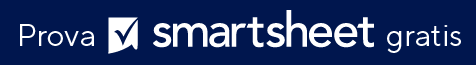 ISTRUZIONI Utilizzando questo modulo, i dipendenti devono segnalare tutti gli incidenti, gli infortuni, le malattie o gli eventi non pianificati che potrebbero aver causato un infortunio o una malattia. Una volta completato, questo modulo deve essere consegnato a un responsabile per le fasi successive.STO SEGNALANDO QUESTO EVENTO LEGATO AL LAVORO:LESIONEMALATTIAINCIDENTE MANCATOIL TUO NOMENOME SUPERVISORENOME SUPERVISOREDATA DEL REPORTPOSIZIONE LAVORATIVAIl tuo supervisore è stato informato di questo incidente?Il tuo supervisore è stato informato di questo incidente?Il tuo supervisore è stato informato di questo incidente?LUOGO DELL'INCIDENTEDATA DELL'INCIDENTEORATESTIMONI, se del casoTESTIMONI, se del casoTESTIMONI, se del casoDESCRIZIONE INCIDENTE Descrivi le attività eseguite e la sequenza degli eventi.  Allega ulteriori pagine se necessario. DESCRIZIONE INCIDENTE Descrivi le attività eseguite e la sequenza degli eventi.  Allega ulteriori pagine se necessario. DESCRIZIONE INCIDENTE Descrivi le attività eseguite e la sequenza degli eventi.  Allega ulteriori pagine se necessario. Cosa si potrebbe fare per evitare questo infortunio/incidente mancato?Cosa si potrebbe fare per evitare questo infortunio/incidente mancato?Cosa si potrebbe fare per evitare questo infortunio/incidente mancato?Quali parti del tuo corpo sono state ferite?  In caso di incidente mancato, quali rischi di lesioni hai corso? Quali parti del tuo corpo sono state ferite?  In caso di incidente mancato, quali rischi di lesioni hai corso? Quali parti del tuo corpo sono state ferite?  In caso di incidente mancato, quali rischi di lesioni hai corso? È stato necessario un trattamento medico?È stato necessario un trattamento medico?È stato necessario un trattamento medico?È stato necessario un trattamento medico?IN CASO AFFERMATIVO, NOME DELL'OSPEDALE/MEDICO:SÌNODATA DELLA VISITADATA DELLA VISITAORA DELLA VISITAORA DELLA VISITATELEFONO OSPEDALE/MEDICOQuesta parte del corpo è stata ferita per prima? SÌNOSe sì, quando?Hai altri posti di lavoro? SÌNONome dell'aziendaFIRMA DEL DIPENDENTEDATAFIRMA DEL SUPERVISOREDATADICHIARAZIONE DI NON RESPONSABILITÀQualsiasi articolo, modello o informazione sono forniti da Smartsheet sul sito web solo come riferimento. Pur adoperandoci a mantenere le informazioni aggiornate e corrette, non offriamo alcuna garanzia o dichiarazione di alcun tipo, esplicita o implicita, relativamente alla completezza, l’accuratezza, l’affidabilità, l’idoneità o la disponibilità rispetto al sito web o le informazioni, gli articoli, i modelli o della relativa grafica contenuti nel sito. Qualsiasi affidamento si faccia su tali informazioni, è pertanto strettamente a proprio rischio.